Priloge: Izhodišča za predstavitev prednostnih nalog predsedovanja Slovenije Svetu Evropske unije s strani ministrice za izobraževanje, znanost in šport prof. dr. Simone Kustec v Odboru Evropskega parlamenta za kulturo in izobraževanje (CULT), dne 13. julija 2021 in Odboru Evropskega parlamenta za industrijo, raziskave in trg (ITRE), dne 15. julija 2021Priloga: Izhodišča za predstavitev prednostnih nalog predsedovanja Slovenije Svetu Evropske unije s strani ministrice za izobraževanje, znanost in šport prof. dr. Simone Kustec v Odboru Evropskega parlamenta za kulturo in izobraževanje (CULT), dne 13. julija 2021 in Odboru Evropskega parlamenta za industrijo, raziskave in trg (ITRE), dne 15. julija 2021Ministrica za izobraževanje, znanost in šport prof. dr. Simona Kustec bo skladno s prakso ob prevzemu predsedovanja Svetu Evropske unije (EU) v imenu predsedujoče države pred pristojnima odboroma Evropskega parlamenta, in sicer Odborom Evropskega parlamenta za kulturo in izobraževanje (CULT) in Odborom Evropskega parlamenta za industrijo, raziskave in trg (ITRE), predstavila prednostne naloge slovenskega predsedstva na področju izobraževanja, mladine, znanosti in športa. Predstavitev prednostnih nalog bo predvidoma potekala v fizični obliki. Ker je tolmačenje zagotovljeno, bo predstavitev ministrice potekala v slovenščini. Ministrica Kustec bo predstavitev v Odboru za kulturo in izobraževanje (CULT), ki bo potekala 13. julija 2021, opravila skupaj z ministrom za kulturo, dr. Vaskom Simonitijem. V uvodnem nagovoru bo poudarila pomen Evropske vizije znanja, izobraževanja in raziskav za zeleno in digitalno prihodnost. Ministrica bo podrobno predstavila štiri krovne prednostne naloge ali glavna vsebinska področja, in sicer vključujoče upravljanje, nova ali nadgrajena znanja, kompetence in spretnosti, digitalna preobrazba, vključno z umetno inteligenco ter zeleni prehod. Na področju izobraževanja bo ministrica orisala glavne vsebinske usmeritve v naslednjih šestih mesecih: prvič, sinergije med raziskavami in visokim šolstvom; drugič, digitalizacija, umetna inteligenca, vključno z etičnim vidikom, ter njena uporabo v izobraževalnih procesih; tretjič, Evropska agenda za izobraževanje odraslih; in, četrtič, upravljanje strateškega okvira izobraževanja in usposabljanja na EU ravni. Na področju mladine bo ministrica izpostavili štiri prednostne vsebine: mladinske državljanske prostore za spodbujanje participacije mladih, mladinsko strategijo EU (izvajanje in nov triletni delovni načrt), Dialog EU o mladih in mobilnost mladih prostovoljcev v EU. Na področju športa bo predstavila Evropski model športa, pobudo o vseživljenjski telesni aktivnosti, vprašanju dvojnih karier športnikov ter Resolucijo o zastopanju držav članic EU v upravnem odboru Svetovne protidopinške agencije (WADA). Po predstavitvenem nagovoru bo ministrica Kustec odgovarjala na vprašanja evropskih poslancev. Ministrica Kustec bo predstavitev v Odboru za industrijo, raziskave in trg (ITRE), ki bo potekala 15. julija 2021, opravila skupaj z ministrom za gospodarski razvoj in tehnologijo Zdravkom Počivalškom. Na področju raziskav bo ministrica Kustec predstavila štiri področja, ki smo jih opredelili kot prednostna, in sicer Evropska partnerstva, mednarodno sodelovanje, Evropski raziskovalni prostor (ERA) in enakost spolov. Ob tem želimo izpostaviti umetno inteligenco, industrijo polprevodnikov, fotolitografijo in quantum odporno kripitranje, kot ključna področja raziskovanja in razvoja povezanega z digitalizacijo. Po predstavitvenem nagovoru bo ministrica Kustec odgovarjala na vprašanja evropskih poslancev. 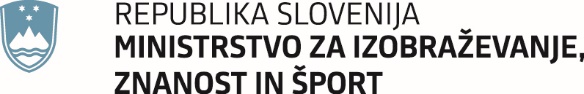 Masarykova cesta 16, 1000 Ljubljana	Gp.mizs@gov.siMasarykova cesta 16, 1000 Ljubljana	Gp.mizs@gov.siŠtevilka: 540-2/2019/114Številka: 540-2/2019/114Ljubljana, 9.julij 2021Ljubljana, 9.julij 2021GENERALNI SEKRETARIAT VLADE REPUBLIKE SLOVENIJEGp.gs@gov.siGENERALNI SEKRETARIAT VLADE REPUBLIKE SLOVENIJEGp.gs@gov.siZADEVA: Izhodišča za predstavitev prednostnih nalog predsedovanja Slovenije Svetu Evropske unije s strani ministrice za izobraževanje, znanost in šport prof. dr. Simone Kustec v Odboru Evropskega parlamenta za kulturo in izobraževanje (CULT), dne 13. julija 2021 in Odboru Evropskega parlamenta za industrijo, raziskave in energijo (ITRE), dne 15. julija 2021 – predlog za obravnavoZADEVA: Izhodišča za predstavitev prednostnih nalog predsedovanja Slovenije Svetu Evropske unije s strani ministrice za izobraževanje, znanost in šport prof. dr. Simone Kustec v Odboru Evropskega parlamenta za kulturo in izobraževanje (CULT), dne 13. julija 2021 in Odboru Evropskega parlamenta za industrijo, raziskave in energijo (ITRE), dne 15. julija 2021 – predlog za obravnavoZADEVA: Izhodišča za predstavitev prednostnih nalog predsedovanja Slovenije Svetu Evropske unije s strani ministrice za izobraževanje, znanost in šport prof. dr. Simone Kustec v Odboru Evropskega parlamenta za kulturo in izobraževanje (CULT), dne 13. julija 2021 in Odboru Evropskega parlamenta za industrijo, raziskave in energijo (ITRE), dne 15. julija 2021 – predlog za obravnavoZADEVA: Izhodišča za predstavitev prednostnih nalog predsedovanja Slovenije Svetu Evropske unije s strani ministrice za izobraževanje, znanost in šport prof. dr. Simone Kustec v Odboru Evropskega parlamenta za kulturo in izobraževanje (CULT), dne 13. julija 2021 in Odboru Evropskega parlamenta za industrijo, raziskave in energijo (ITRE), dne 15. julija 2021 – predlog za obravnavo1. Predlog sklepov vlade:1. Predlog sklepov vlade:1. Predlog sklepov vlade:1. Predlog sklepov vlade:Na podlagi 2. člena in šestega odstavka 21. člena Zakona o Vladi Republike Slovenije (Uradni list RS, št. 24/05 – uradno prečiščeno besedilo, 109/08, 38/10 – ZUKN, 8/12, 21/13, 47/13 – ZDU – 1G, 65/14 in 55/17) je Vlada Republike Slovenije na …………. seji dne ………… sprejela naslednji SKLEPVlada Republike Slovenije je sprejela izhodišča za predstavitev prednostnih nalog predsedovanja Slovenije Svetu Evropske unije s strani ministrice za izobraževanje, znanost in šport prof. dr. Simone Kustec v Odboru Evropskega parlamenta za kulturo in izobraževanje (CULT), dne 13. julija 2021 in Odboru Evropskega parlamenta za industrijo, raziskave in energijo (ITRE), dne 15. julija 2021.2. Vlada Republike Slovenije je imenovala delegacijo v naslednji sestavi:prof. dr. Simona Kustec, ministrica za izobraževanje, znanost in šport, vodja delegacije;Dragica Bac, vodja kabineta ministrice, Ministrstvo za izobraževanje, znanost in šport, članica;Maja Krušič Šega, uradna govorka predsedovanja, Ministrstvo za izobraževanje, znanost in šport, članica                                                                                                       mag. Janja Garvas Hočevar                                                                                                  V.D.GENERALNEGA SEKRETARJAPriloga:Izhodišča za predstavitev prednostnih nalog predsedovanja Slovenije Svetu Evropske unije s strani ministrice za izobraževanje, znanost in šport prof. dr. Simone Kustec v Odboru Evropskega parlamenta za kulturo in izobraževanje (CULT), dne 13. julija 2021 in Odboru Evropskega parlamenta za industrijo, raziskave in trg (ITRE), dne 15. julija 2021. Sklep prejmejo: Ministrstvo za izobraževanje, znanost in šport,Ministrstvo za kulturo,Ministrstvo za gospodarski razvoj in tehnologijo, Ministrstvo za zunanje zadeve,Generalni sekretariat Vlade RS.Na podlagi 2. člena in šestega odstavka 21. člena Zakona o Vladi Republike Slovenije (Uradni list RS, št. 24/05 – uradno prečiščeno besedilo, 109/08, 38/10 – ZUKN, 8/12, 21/13, 47/13 – ZDU – 1G, 65/14 in 55/17) je Vlada Republike Slovenije na …………. seji dne ………… sprejela naslednji SKLEPVlada Republike Slovenije je sprejela izhodišča za predstavitev prednostnih nalog predsedovanja Slovenije Svetu Evropske unije s strani ministrice za izobraževanje, znanost in šport prof. dr. Simone Kustec v Odboru Evropskega parlamenta za kulturo in izobraževanje (CULT), dne 13. julija 2021 in Odboru Evropskega parlamenta za industrijo, raziskave in energijo (ITRE), dne 15. julija 2021.2. Vlada Republike Slovenije je imenovala delegacijo v naslednji sestavi:prof. dr. Simona Kustec, ministrica za izobraževanje, znanost in šport, vodja delegacije;Dragica Bac, vodja kabineta ministrice, Ministrstvo za izobraževanje, znanost in šport, članica;Maja Krušič Šega, uradna govorka predsedovanja, Ministrstvo za izobraževanje, znanost in šport, članica                                                                                                       mag. Janja Garvas Hočevar                                                                                                  V.D.GENERALNEGA SEKRETARJAPriloga:Izhodišča za predstavitev prednostnih nalog predsedovanja Slovenije Svetu Evropske unije s strani ministrice za izobraževanje, znanost in šport prof. dr. Simone Kustec v Odboru Evropskega parlamenta za kulturo in izobraževanje (CULT), dne 13. julija 2021 in Odboru Evropskega parlamenta za industrijo, raziskave in trg (ITRE), dne 15. julija 2021. Sklep prejmejo: Ministrstvo za izobraževanje, znanost in šport,Ministrstvo za kulturo,Ministrstvo za gospodarski razvoj in tehnologijo, Ministrstvo za zunanje zadeve,Generalni sekretariat Vlade RS.Na podlagi 2. člena in šestega odstavka 21. člena Zakona o Vladi Republike Slovenije (Uradni list RS, št. 24/05 – uradno prečiščeno besedilo, 109/08, 38/10 – ZUKN, 8/12, 21/13, 47/13 – ZDU – 1G, 65/14 in 55/17) je Vlada Republike Slovenije na …………. seji dne ………… sprejela naslednji SKLEPVlada Republike Slovenije je sprejela izhodišča za predstavitev prednostnih nalog predsedovanja Slovenije Svetu Evropske unije s strani ministrice za izobraževanje, znanost in šport prof. dr. Simone Kustec v Odboru Evropskega parlamenta za kulturo in izobraževanje (CULT), dne 13. julija 2021 in Odboru Evropskega parlamenta za industrijo, raziskave in energijo (ITRE), dne 15. julija 2021.2. Vlada Republike Slovenije je imenovala delegacijo v naslednji sestavi:prof. dr. Simona Kustec, ministrica za izobraževanje, znanost in šport, vodja delegacije;Dragica Bac, vodja kabineta ministrice, Ministrstvo za izobraževanje, znanost in šport, članica;Maja Krušič Šega, uradna govorka predsedovanja, Ministrstvo za izobraževanje, znanost in šport, članica                                                                                                       mag. Janja Garvas Hočevar                                                                                                  V.D.GENERALNEGA SEKRETARJAPriloga:Izhodišča za predstavitev prednostnih nalog predsedovanja Slovenije Svetu Evropske unije s strani ministrice za izobraževanje, znanost in šport prof. dr. Simone Kustec v Odboru Evropskega parlamenta za kulturo in izobraževanje (CULT), dne 13. julija 2021 in Odboru Evropskega parlamenta za industrijo, raziskave in trg (ITRE), dne 15. julija 2021. Sklep prejmejo: Ministrstvo za izobraževanje, znanost in šport,Ministrstvo za kulturo,Ministrstvo za gospodarski razvoj in tehnologijo, Ministrstvo za zunanje zadeve,Generalni sekretariat Vlade RS.Na podlagi 2. člena in šestega odstavka 21. člena Zakona o Vladi Republike Slovenije (Uradni list RS, št. 24/05 – uradno prečiščeno besedilo, 109/08, 38/10 – ZUKN, 8/12, 21/13, 47/13 – ZDU – 1G, 65/14 in 55/17) je Vlada Republike Slovenije na …………. seji dne ………… sprejela naslednji SKLEPVlada Republike Slovenije je sprejela izhodišča za predstavitev prednostnih nalog predsedovanja Slovenije Svetu Evropske unije s strani ministrice za izobraževanje, znanost in šport prof. dr. Simone Kustec v Odboru Evropskega parlamenta za kulturo in izobraževanje (CULT), dne 13. julija 2021 in Odboru Evropskega parlamenta za industrijo, raziskave in energijo (ITRE), dne 15. julija 2021.2. Vlada Republike Slovenije je imenovala delegacijo v naslednji sestavi:prof. dr. Simona Kustec, ministrica za izobraževanje, znanost in šport, vodja delegacije;Dragica Bac, vodja kabineta ministrice, Ministrstvo za izobraževanje, znanost in šport, članica;Maja Krušič Šega, uradna govorka predsedovanja, Ministrstvo za izobraževanje, znanost in šport, članica                                                                                                       mag. Janja Garvas Hočevar                                                                                                  V.D.GENERALNEGA SEKRETARJAPriloga:Izhodišča za predstavitev prednostnih nalog predsedovanja Slovenije Svetu Evropske unije s strani ministrice za izobraževanje, znanost in šport prof. dr. Simone Kustec v Odboru Evropskega parlamenta za kulturo in izobraževanje (CULT), dne 13. julija 2021 in Odboru Evropskega parlamenta za industrijo, raziskave in trg (ITRE), dne 15. julija 2021. Sklep prejmejo: Ministrstvo za izobraževanje, znanost in šport,Ministrstvo za kulturo,Ministrstvo za gospodarski razvoj in tehnologijo, Ministrstvo za zunanje zadeve,Generalni sekretariat Vlade RS.2. Predlog za obravnavo predloga zakona po nujnem ali skrajšanem postopku v državnem zboru z obrazložitvijo razlogov:2. Predlog za obravnavo predloga zakona po nujnem ali skrajšanem postopku v državnem zboru z obrazložitvijo razlogov:2. Predlog za obravnavo predloga zakona po nujnem ali skrajšanem postopku v državnem zboru z obrazložitvijo razlogov:2. Predlog za obravnavo predloga zakona po nujnem ali skrajšanem postopku v državnem zboru z obrazložitvijo razlogov:////3.a Osebe, odgovorne za strokovno pripravo in usklajenost gradiva:3.a Osebe, odgovorne za strokovno pripravo in usklajenost gradiva:3.a Osebe, odgovorne za strokovno pripravo in usklajenost gradiva:3.a Osebe, odgovorne za strokovno pripravo in usklajenost gradiva:Andreja Čufer, vodja Službe za evropske zadeve in mednarodno sodelovanje, Ministrstvo za izobraževanje, znanost in šport.Andreja Čufer, vodja Službe za evropske zadeve in mednarodno sodelovanje, Ministrstvo za izobraževanje, znanost in šport.Andreja Čufer, vodja Službe za evropske zadeve in mednarodno sodelovanje, Ministrstvo za izobraževanje, znanost in šport.Andreja Čufer, vodja Službe za evropske zadeve in mednarodno sodelovanje, Ministrstvo za izobraževanje, znanost in šport.3.b Zunanji strokovnjaki, ki so sodelovali pri pripravi dela ali celotnega gradiva:3.b Zunanji strokovnjaki, ki so sodelovali pri pripravi dela ali celotnega gradiva:3.b Zunanji strokovnjaki, ki so sodelovali pri pripravi dela ali celotnega gradiva:3.b Zunanji strokovnjaki, ki so sodelovali pri pripravi dela ali celotnega gradiva:////4. Predstavniki vlade, ki bodo sodelovali pri delu državnega zbora:4. Predstavniki vlade, ki bodo sodelovali pri delu državnega zbora:4. Predstavniki vlade, ki bodo sodelovali pri delu državnega zbora:4. Predstavniki vlade, ki bodo sodelovali pri delu državnega zbora:////5. Kratek povzetek gradiva:5. Kratek povzetek gradiva:5. Kratek povzetek gradiva:5. Kratek povzetek gradiva:V sklopu prihajajočega predsedovanja Slovenije Svetu EU bo ministrica prof. dr. Simona Kustec 13. in 15. julija 2021 pred pristojnima odboroma Evropskega parlamenta, torej pred Odborom za kulturo in izobraževanje (CULT) in Odborom za industrijo, raziskave in trg (ITRE), predstavila prednostne naloge Ministrstva za izobraževanje, znanost in šport v času slovenskega predsedovanja Svetu EU na področju izobraževanja, mladine, znanosti in športa. Predstavitev bo predvidoma potekala v fizični obliki. Ministrica bo najprej v 10-minutnem govoru predstavila področne prioritete, nato sledita dva sklopa zaslišanj s strani evropskih poslancev. Prvi sklop vprašanj bodo praviloma zastavljali koordinatorji političnih skupin v Evropskem parlamentu, drugi sklop vprašanj pa je rezerviran za vse ostale poslance odbora.V sklopu prihajajočega predsedovanja Slovenije Svetu EU bo ministrica prof. dr. Simona Kustec 13. in 15. julija 2021 pred pristojnima odboroma Evropskega parlamenta, torej pred Odborom za kulturo in izobraževanje (CULT) in Odborom za industrijo, raziskave in trg (ITRE), predstavila prednostne naloge Ministrstva za izobraževanje, znanost in šport v času slovenskega predsedovanja Svetu EU na področju izobraževanja, mladine, znanosti in športa. Predstavitev bo predvidoma potekala v fizični obliki. Ministrica bo najprej v 10-minutnem govoru predstavila področne prioritete, nato sledita dva sklopa zaslišanj s strani evropskih poslancev. Prvi sklop vprašanj bodo praviloma zastavljali koordinatorji političnih skupin v Evropskem parlamentu, drugi sklop vprašanj pa je rezerviran za vse ostale poslance odbora.V sklopu prihajajočega predsedovanja Slovenije Svetu EU bo ministrica prof. dr. Simona Kustec 13. in 15. julija 2021 pred pristojnima odboroma Evropskega parlamenta, torej pred Odborom za kulturo in izobraževanje (CULT) in Odborom za industrijo, raziskave in trg (ITRE), predstavila prednostne naloge Ministrstva za izobraževanje, znanost in šport v času slovenskega predsedovanja Svetu EU na področju izobraževanja, mladine, znanosti in športa. Predstavitev bo predvidoma potekala v fizični obliki. Ministrica bo najprej v 10-minutnem govoru predstavila področne prioritete, nato sledita dva sklopa zaslišanj s strani evropskih poslancev. Prvi sklop vprašanj bodo praviloma zastavljali koordinatorji političnih skupin v Evropskem parlamentu, drugi sklop vprašanj pa je rezerviran za vse ostale poslance odbora.V sklopu prihajajočega predsedovanja Slovenije Svetu EU bo ministrica prof. dr. Simona Kustec 13. in 15. julija 2021 pred pristojnima odboroma Evropskega parlamenta, torej pred Odborom za kulturo in izobraževanje (CULT) in Odborom za industrijo, raziskave in trg (ITRE), predstavila prednostne naloge Ministrstva za izobraževanje, znanost in šport v času slovenskega predsedovanja Svetu EU na področju izobraževanja, mladine, znanosti in športa. Predstavitev bo predvidoma potekala v fizični obliki. Ministrica bo najprej v 10-minutnem govoru predstavila področne prioritete, nato sledita dva sklopa zaslišanj s strani evropskih poslancev. Prvi sklop vprašanj bodo praviloma zastavljali koordinatorji političnih skupin v Evropskem parlamentu, drugi sklop vprašanj pa je rezerviran za vse ostale poslance odbora.6. Presoja posledic za:6. Presoja posledic za:6. Presoja posledic za:6. Presoja posledic za:a)javnofinančna sredstva nad 40.000 EUR v tekočem in naslednjih treh letihjavnofinančna sredstva nad 40.000 EUR v tekočem in naslednjih treh letihNEb)usklajenost slovenskega pravnega reda s pravnim redom Evropske unijeusklajenost slovenskega pravnega reda s pravnim redom Evropske unijeNEc)administrativne poslediceadministrativne poslediceNEč)gospodarstvo, zlasti mala in srednja podjetja ter konkurenčnost podjetijgospodarstvo, zlasti mala in srednja podjetja ter konkurenčnost podjetijNEd)okolje, vključno s prostorskimi in varstvenimi vidikiokolje, vključno s prostorskimi in varstvenimi vidikiNEe)socialno področjesocialno področjeNEf)dokumente razvojnega načrtovanja:nacionalne dokumente razvojnega načrtovanjarazvojne politike na ravni programov po strukturi razvojne klasifikacije programskega proračunarazvojne dokumente Evropske unije in mednarodnih organizacijdokumente razvojnega načrtovanja:nacionalne dokumente razvojnega načrtovanjarazvojne politike na ravni programov po strukturi razvojne klasifikacije programskega proračunarazvojne dokumente Evropske unije in mednarodnih organizacijNE7.a Predstavitev ocene finančnih posledic nad 40.000 EUR:/7.a Predstavitev ocene finančnih posledic nad 40.000 EUR:/7.a Predstavitev ocene finančnih posledic nad 40.000 EUR:/7.a Predstavitev ocene finančnih posledic nad 40.000 EUR:/I. Ocena finančnih posledic, ki niso načrtovane v sprejetem proračunuI. Ocena finančnih posledic, ki niso načrtovane v sprejetem proračunuI. Ocena finančnih posledic, ki niso načrtovane v sprejetem proračunuI. Ocena finančnih posledic, ki niso načrtovane v sprejetem proračunuI. Ocena finančnih posledic, ki niso načrtovane v sprejetem proračunuI. Ocena finančnih posledic, ki niso načrtovane v sprejetem proračunuI. Ocena finančnih posledic, ki niso načrtovane v sprejetem proračunuI. Ocena finančnih posledic, ki niso načrtovane v sprejetem proračunuI. Ocena finančnih posledic, ki niso načrtovane v sprejetem proračunuTekoče leto (t)Tekoče leto (t)t + 1t + 2t + 2t + 2t + 3Predvideno povečanje (+) ali zmanjšanje (–) prihodkov državnega proračuna Predvideno povečanje (+) ali zmanjšanje (–) prihodkov državnega proračuna Predvideno povečanje (+) ali zmanjšanje (–) prihodkov občinskih proračunov Predvideno povečanje (+) ali zmanjšanje (–) prihodkov občinskih proračunov Predvideno povečanje (+) ali zmanjšanje (–) odhodkov državnega proračuna Predvideno povečanje (+) ali zmanjšanje (–) odhodkov državnega proračuna Predvideno povečanje (+) ali zmanjšanje (–) odhodkov občinskih proračunovPredvideno povečanje (+) ali zmanjšanje (–) odhodkov občinskih proračunovPredvideno povečanje (+) ali zmanjšanje (–) obveznosti za druga javnofinančna sredstvaPredvideno povečanje (+) ali zmanjšanje (–) obveznosti za druga javnofinančna sredstvaII. Finančne posledice za državni proračunII. Finančne posledice za državni proračunII. Finančne posledice za državni proračunII. Finančne posledice za državni proračunII. Finančne posledice za državni proračunII. Finančne posledice za državni proračunII. Finančne posledice za državni proračunII. Finančne posledice za državni proračunII. Finančne posledice za državni proračunII.a Pravice porabe za izvedbo predlaganih rešitev so zagotovljene:II.a Pravice porabe za izvedbo predlaganih rešitev so zagotovljene:II.a Pravice porabe za izvedbo predlaganih rešitev so zagotovljene:II.a Pravice porabe za izvedbo predlaganih rešitev so zagotovljene:II.a Pravice porabe za izvedbo predlaganih rešitev so zagotovljene:II.a Pravice porabe za izvedbo predlaganih rešitev so zagotovljene:II.a Pravice porabe za izvedbo predlaganih rešitev so zagotovljene:II.a Pravice porabe za izvedbo predlaganih rešitev so zagotovljene:II.a Pravice porabe za izvedbo predlaganih rešitev so zagotovljene:Ime proračunskega uporabnika Šifra in naziv ukrepa, projektaŠifra in naziv ukrepa, projektaŠifra in naziv proračunske postavkeŠifra in naziv proračunske postavkeZnesek za tekoče leto (t)Znesek za tekoče leto (t)Znesek za tekoče leto (t)Znesek za t + 1SKUPAJSKUPAJSKUPAJSKUPAJSKUPAJII.b Manjkajoče pravice porabe bodo zagotovljene s prerazporeditvijo:II.b Manjkajoče pravice porabe bodo zagotovljene s prerazporeditvijo:II.b Manjkajoče pravice porabe bodo zagotovljene s prerazporeditvijo:II.b Manjkajoče pravice porabe bodo zagotovljene s prerazporeditvijo:II.b Manjkajoče pravice porabe bodo zagotovljene s prerazporeditvijo:II.b Manjkajoče pravice porabe bodo zagotovljene s prerazporeditvijo:II.b Manjkajoče pravice porabe bodo zagotovljene s prerazporeditvijo:II.b Manjkajoče pravice porabe bodo zagotovljene s prerazporeditvijo:II.b Manjkajoče pravice porabe bodo zagotovljene s prerazporeditvijo:Ime proračunskega uporabnika Šifra in naziv ukrepa, projektaŠifra in naziv ukrepa, projektaŠifra in naziv proračunske postavke Šifra in naziv proračunske postavke Znesek za tekoče leto (t)Znesek za tekoče leto (t)Znesek za tekoče leto (t)Znesek za t + 1 SKUPAJSKUPAJSKUPAJSKUPAJSKUPAJII.c Načrtovana nadomestitev zmanjšanih prihodkov in povečanih odhodkov proračuna:II.c Načrtovana nadomestitev zmanjšanih prihodkov in povečanih odhodkov proračuna:II.c Načrtovana nadomestitev zmanjšanih prihodkov in povečanih odhodkov proračuna:II.c Načrtovana nadomestitev zmanjšanih prihodkov in povečanih odhodkov proračuna:II.c Načrtovana nadomestitev zmanjšanih prihodkov in povečanih odhodkov proračuna:II.c Načrtovana nadomestitev zmanjšanih prihodkov in povečanih odhodkov proračuna:II.c Načrtovana nadomestitev zmanjšanih prihodkov in povečanih odhodkov proračuna:II.c Načrtovana nadomestitev zmanjšanih prihodkov in povečanih odhodkov proračuna:II.c Načrtovana nadomestitev zmanjšanih prihodkov in povečanih odhodkov proračuna:Novi prihodkiNovi prihodkiNovi prihodkiZnesek za tekoče leto (t)Znesek za tekoče leto (t)Znesek za tekoče leto (t)Znesek za t + 1Znesek za t + 1Znesek za t + 1SKUPAJSKUPAJSKUPAJOBRAZLOŽITEV:Ocena finančnih posledic, ki niso načrtovane v sprejetem proračunuV zvezi s predlaganim vladnim gradivom se navedejo predvidene spremembe (povečanje, zmanjšanje):prihodkov državnega proračuna in občinskih proračunov,odhodkov državnega proračuna, ki niso načrtovani na ukrepih oziroma projektih sprejetih proračunov,obveznosti za druga javnofinančna sredstva (drugi viri), ki niso načrtovana na ukrepih oziroma projektih sprejetih proračunov.Finančne posledice za državni proračunPrikazane morajo biti finančne posledice za državni proračun, ki so na proračunskih postavkah načrtovane v dinamiki projektov oziroma ukrepov:II.a Pravice porabe za izvedbo predlaganih rešitev so zagotovljene:Navedejo se proračunski uporabnik, ki financira projekt oziroma ukrep; projekt oziroma ukrep, s katerim se bodo dosegli cilji vladnega gradiva, in proračunske postavke (kot proračunski vir financiranja), na katerih so v celoti ali delno zagotovljene pravice porabe (v tem primeru je nujna povezava s točko II.b). Pri uvrstitvi novega projekta oziroma ukrepa v načrt razvojnih programov se navedejo:proračunski uporabnik, ki bo financiral novi projekt oziroma ukrep,projekt oziroma ukrep, s katerim se bodo dosegli cilji vladnega gradiva, in proračunske postavke.Za zagotovitev pravic porabe na proračunskih postavkah, s katerih se bo financiral novi projekt oziroma ukrep, je treba izpolniti tudi točko II.b, saj je za novi projekt oziroma ukrep mogoče zagotoviti pravice porabe le s prerazporeditvijo s proračunskih postavk, s katerih se financirajo že sprejeti oziroma veljavni projekti in ukrepi.II.b Manjkajoče pravice porabe bodo zagotovljene s prerazporeditvijo:Navedejo se proračunski uporabniki, sprejeti (veljavni) ukrepi oziroma projekti, ki jih proračunski uporabnik izvaja, in proračunske postavke tega proračunskega uporabnika, ki so v dinamiki teh projektov oziroma ukrepov ter s katerih se bodo s prerazporeditvijo zagotovile pravice porabe za dodatne aktivnosti pri obstoječih projektih oziroma ukrepih ali novih projektih oziroma ukrepih, navedenih v točki II.a.II.c Načrtovana nadomestitev zmanjšanih prihodkov in povečanih odhodkov proračuna:Če se povečani odhodki (pravice porabe) ne bodo zagotovili tako, kot je določeno v točkah II.a in II.b, je povečanje odhodkov in izdatkov proračuna mogoče na podlagi zakona, ki ureja izvrševanje državnega proračuna (npr. priliv namenskih sredstev EU). Ukrepanje ob zmanjšanju prihodkov in prejemkov proračuna je določeno z zakonom, ki ureja javne finance, in zakonom, ki ureja izvrševanje državnega proračuna.OBRAZLOŽITEV:Ocena finančnih posledic, ki niso načrtovane v sprejetem proračunuV zvezi s predlaganim vladnim gradivom se navedejo predvidene spremembe (povečanje, zmanjšanje):prihodkov državnega proračuna in občinskih proračunov,odhodkov državnega proračuna, ki niso načrtovani na ukrepih oziroma projektih sprejetih proračunov,obveznosti za druga javnofinančna sredstva (drugi viri), ki niso načrtovana na ukrepih oziroma projektih sprejetih proračunov.Finančne posledice za državni proračunPrikazane morajo biti finančne posledice za državni proračun, ki so na proračunskih postavkah načrtovane v dinamiki projektov oziroma ukrepov:II.a Pravice porabe za izvedbo predlaganih rešitev so zagotovljene:Navedejo se proračunski uporabnik, ki financira projekt oziroma ukrep; projekt oziroma ukrep, s katerim se bodo dosegli cilji vladnega gradiva, in proračunske postavke (kot proračunski vir financiranja), na katerih so v celoti ali delno zagotovljene pravice porabe (v tem primeru je nujna povezava s točko II.b). Pri uvrstitvi novega projekta oziroma ukrepa v načrt razvojnih programov se navedejo:proračunski uporabnik, ki bo financiral novi projekt oziroma ukrep,projekt oziroma ukrep, s katerim se bodo dosegli cilji vladnega gradiva, in proračunske postavke.Za zagotovitev pravic porabe na proračunskih postavkah, s katerih se bo financiral novi projekt oziroma ukrep, je treba izpolniti tudi točko II.b, saj je za novi projekt oziroma ukrep mogoče zagotoviti pravice porabe le s prerazporeditvijo s proračunskih postavk, s katerih se financirajo že sprejeti oziroma veljavni projekti in ukrepi.II.b Manjkajoče pravice porabe bodo zagotovljene s prerazporeditvijo:Navedejo se proračunski uporabniki, sprejeti (veljavni) ukrepi oziroma projekti, ki jih proračunski uporabnik izvaja, in proračunske postavke tega proračunskega uporabnika, ki so v dinamiki teh projektov oziroma ukrepov ter s katerih se bodo s prerazporeditvijo zagotovile pravice porabe za dodatne aktivnosti pri obstoječih projektih oziroma ukrepih ali novih projektih oziroma ukrepih, navedenih v točki II.a.II.c Načrtovana nadomestitev zmanjšanih prihodkov in povečanih odhodkov proračuna:Če se povečani odhodki (pravice porabe) ne bodo zagotovili tako, kot je določeno v točkah II.a in II.b, je povečanje odhodkov in izdatkov proračuna mogoče na podlagi zakona, ki ureja izvrševanje državnega proračuna (npr. priliv namenskih sredstev EU). Ukrepanje ob zmanjšanju prihodkov in prejemkov proračuna je določeno z zakonom, ki ureja javne finance, in zakonom, ki ureja izvrševanje državnega proračuna.OBRAZLOŽITEV:Ocena finančnih posledic, ki niso načrtovane v sprejetem proračunuV zvezi s predlaganim vladnim gradivom se navedejo predvidene spremembe (povečanje, zmanjšanje):prihodkov državnega proračuna in občinskih proračunov,odhodkov državnega proračuna, ki niso načrtovani na ukrepih oziroma projektih sprejetih proračunov,obveznosti za druga javnofinančna sredstva (drugi viri), ki niso načrtovana na ukrepih oziroma projektih sprejetih proračunov.Finančne posledice za državni proračunPrikazane morajo biti finančne posledice za državni proračun, ki so na proračunskih postavkah načrtovane v dinamiki projektov oziroma ukrepov:II.a Pravice porabe za izvedbo predlaganih rešitev so zagotovljene:Navedejo se proračunski uporabnik, ki financira projekt oziroma ukrep; projekt oziroma ukrep, s katerim se bodo dosegli cilji vladnega gradiva, in proračunske postavke (kot proračunski vir financiranja), na katerih so v celoti ali delno zagotovljene pravice porabe (v tem primeru je nujna povezava s točko II.b). Pri uvrstitvi novega projekta oziroma ukrepa v načrt razvojnih programov se navedejo:proračunski uporabnik, ki bo financiral novi projekt oziroma ukrep,projekt oziroma ukrep, s katerim se bodo dosegli cilji vladnega gradiva, in proračunske postavke.Za zagotovitev pravic porabe na proračunskih postavkah, s katerih se bo financiral novi projekt oziroma ukrep, je treba izpolniti tudi točko II.b, saj je za novi projekt oziroma ukrep mogoče zagotoviti pravice porabe le s prerazporeditvijo s proračunskih postavk, s katerih se financirajo že sprejeti oziroma veljavni projekti in ukrepi.II.b Manjkajoče pravice porabe bodo zagotovljene s prerazporeditvijo:Navedejo se proračunski uporabniki, sprejeti (veljavni) ukrepi oziroma projekti, ki jih proračunski uporabnik izvaja, in proračunske postavke tega proračunskega uporabnika, ki so v dinamiki teh projektov oziroma ukrepov ter s katerih se bodo s prerazporeditvijo zagotovile pravice porabe za dodatne aktivnosti pri obstoječih projektih oziroma ukrepih ali novih projektih oziroma ukrepih, navedenih v točki II.a.II.c Načrtovana nadomestitev zmanjšanih prihodkov in povečanih odhodkov proračuna:Če se povečani odhodki (pravice porabe) ne bodo zagotovili tako, kot je določeno v točkah II.a in II.b, je povečanje odhodkov in izdatkov proračuna mogoče na podlagi zakona, ki ureja izvrševanje državnega proračuna (npr. priliv namenskih sredstev EU). Ukrepanje ob zmanjšanju prihodkov in prejemkov proračuna je določeno z zakonom, ki ureja javne finance, in zakonom, ki ureja izvrševanje državnega proračuna.OBRAZLOŽITEV:Ocena finančnih posledic, ki niso načrtovane v sprejetem proračunuV zvezi s predlaganim vladnim gradivom se navedejo predvidene spremembe (povečanje, zmanjšanje):prihodkov državnega proračuna in občinskih proračunov,odhodkov državnega proračuna, ki niso načrtovani na ukrepih oziroma projektih sprejetih proračunov,obveznosti za druga javnofinančna sredstva (drugi viri), ki niso načrtovana na ukrepih oziroma projektih sprejetih proračunov.Finančne posledice za državni proračunPrikazane morajo biti finančne posledice za državni proračun, ki so na proračunskih postavkah načrtovane v dinamiki projektov oziroma ukrepov:II.a Pravice porabe za izvedbo predlaganih rešitev so zagotovljene:Navedejo se proračunski uporabnik, ki financira projekt oziroma ukrep; projekt oziroma ukrep, s katerim se bodo dosegli cilji vladnega gradiva, in proračunske postavke (kot proračunski vir financiranja), na katerih so v celoti ali delno zagotovljene pravice porabe (v tem primeru je nujna povezava s točko II.b). Pri uvrstitvi novega projekta oziroma ukrepa v načrt razvojnih programov se navedejo:proračunski uporabnik, ki bo financiral novi projekt oziroma ukrep,projekt oziroma ukrep, s katerim se bodo dosegli cilji vladnega gradiva, in proračunske postavke.Za zagotovitev pravic porabe na proračunskih postavkah, s katerih se bo financiral novi projekt oziroma ukrep, je treba izpolniti tudi točko II.b, saj je za novi projekt oziroma ukrep mogoče zagotoviti pravice porabe le s prerazporeditvijo s proračunskih postavk, s katerih se financirajo že sprejeti oziroma veljavni projekti in ukrepi.II.b Manjkajoče pravice porabe bodo zagotovljene s prerazporeditvijo:Navedejo se proračunski uporabniki, sprejeti (veljavni) ukrepi oziroma projekti, ki jih proračunski uporabnik izvaja, in proračunske postavke tega proračunskega uporabnika, ki so v dinamiki teh projektov oziroma ukrepov ter s katerih se bodo s prerazporeditvijo zagotovile pravice porabe za dodatne aktivnosti pri obstoječih projektih oziroma ukrepih ali novih projektih oziroma ukrepih, navedenih v točki II.a.II.c Načrtovana nadomestitev zmanjšanih prihodkov in povečanih odhodkov proračuna:Če se povečani odhodki (pravice porabe) ne bodo zagotovili tako, kot je določeno v točkah II.a in II.b, je povečanje odhodkov in izdatkov proračuna mogoče na podlagi zakona, ki ureja izvrševanje državnega proračuna (npr. priliv namenskih sredstev EU). Ukrepanje ob zmanjšanju prihodkov in prejemkov proračuna je določeno z zakonom, ki ureja javne finance, in zakonom, ki ureja izvrševanje državnega proračuna.OBRAZLOŽITEV:Ocena finančnih posledic, ki niso načrtovane v sprejetem proračunuV zvezi s predlaganim vladnim gradivom se navedejo predvidene spremembe (povečanje, zmanjšanje):prihodkov državnega proračuna in občinskih proračunov,odhodkov državnega proračuna, ki niso načrtovani na ukrepih oziroma projektih sprejetih proračunov,obveznosti za druga javnofinančna sredstva (drugi viri), ki niso načrtovana na ukrepih oziroma projektih sprejetih proračunov.Finančne posledice za državni proračunPrikazane morajo biti finančne posledice za državni proračun, ki so na proračunskih postavkah načrtovane v dinamiki projektov oziroma ukrepov:II.a Pravice porabe za izvedbo predlaganih rešitev so zagotovljene:Navedejo se proračunski uporabnik, ki financira projekt oziroma ukrep; projekt oziroma ukrep, s katerim se bodo dosegli cilji vladnega gradiva, in proračunske postavke (kot proračunski vir financiranja), na katerih so v celoti ali delno zagotovljene pravice porabe (v tem primeru je nujna povezava s točko II.b). Pri uvrstitvi novega projekta oziroma ukrepa v načrt razvojnih programov se navedejo:proračunski uporabnik, ki bo financiral novi projekt oziroma ukrep,projekt oziroma ukrep, s katerim se bodo dosegli cilji vladnega gradiva, in proračunske postavke.Za zagotovitev pravic porabe na proračunskih postavkah, s katerih se bo financiral novi projekt oziroma ukrep, je treba izpolniti tudi točko II.b, saj je za novi projekt oziroma ukrep mogoče zagotoviti pravice porabe le s prerazporeditvijo s proračunskih postavk, s katerih se financirajo že sprejeti oziroma veljavni projekti in ukrepi.II.b Manjkajoče pravice porabe bodo zagotovljene s prerazporeditvijo:Navedejo se proračunski uporabniki, sprejeti (veljavni) ukrepi oziroma projekti, ki jih proračunski uporabnik izvaja, in proračunske postavke tega proračunskega uporabnika, ki so v dinamiki teh projektov oziroma ukrepov ter s katerih se bodo s prerazporeditvijo zagotovile pravice porabe za dodatne aktivnosti pri obstoječih projektih oziroma ukrepih ali novih projektih oziroma ukrepih, navedenih v točki II.a.II.c Načrtovana nadomestitev zmanjšanih prihodkov in povečanih odhodkov proračuna:Če se povečani odhodki (pravice porabe) ne bodo zagotovili tako, kot je določeno v točkah II.a in II.b, je povečanje odhodkov in izdatkov proračuna mogoče na podlagi zakona, ki ureja izvrševanje državnega proračuna (npr. priliv namenskih sredstev EU). Ukrepanje ob zmanjšanju prihodkov in prejemkov proračuna je določeno z zakonom, ki ureja javne finance, in zakonom, ki ureja izvrševanje državnega proračuna.OBRAZLOŽITEV:Ocena finančnih posledic, ki niso načrtovane v sprejetem proračunuV zvezi s predlaganim vladnim gradivom se navedejo predvidene spremembe (povečanje, zmanjšanje):prihodkov državnega proračuna in občinskih proračunov,odhodkov državnega proračuna, ki niso načrtovani na ukrepih oziroma projektih sprejetih proračunov,obveznosti za druga javnofinančna sredstva (drugi viri), ki niso načrtovana na ukrepih oziroma projektih sprejetih proračunov.Finančne posledice za državni proračunPrikazane morajo biti finančne posledice za državni proračun, ki so na proračunskih postavkah načrtovane v dinamiki projektov oziroma ukrepov:II.a Pravice porabe za izvedbo predlaganih rešitev so zagotovljene:Navedejo se proračunski uporabnik, ki financira projekt oziroma ukrep; projekt oziroma ukrep, s katerim se bodo dosegli cilji vladnega gradiva, in proračunske postavke (kot proračunski vir financiranja), na katerih so v celoti ali delno zagotovljene pravice porabe (v tem primeru je nujna povezava s točko II.b). Pri uvrstitvi novega projekta oziroma ukrepa v načrt razvojnih programov se navedejo:proračunski uporabnik, ki bo financiral novi projekt oziroma ukrep,projekt oziroma ukrep, s katerim se bodo dosegli cilji vladnega gradiva, in proračunske postavke.Za zagotovitev pravic porabe na proračunskih postavkah, s katerih se bo financiral novi projekt oziroma ukrep, je treba izpolniti tudi točko II.b, saj je za novi projekt oziroma ukrep mogoče zagotoviti pravice porabe le s prerazporeditvijo s proračunskih postavk, s katerih se financirajo že sprejeti oziroma veljavni projekti in ukrepi.II.b Manjkajoče pravice porabe bodo zagotovljene s prerazporeditvijo:Navedejo se proračunski uporabniki, sprejeti (veljavni) ukrepi oziroma projekti, ki jih proračunski uporabnik izvaja, in proračunske postavke tega proračunskega uporabnika, ki so v dinamiki teh projektov oziroma ukrepov ter s katerih se bodo s prerazporeditvijo zagotovile pravice porabe za dodatne aktivnosti pri obstoječih projektih oziroma ukrepih ali novih projektih oziroma ukrepih, navedenih v točki II.a.II.c Načrtovana nadomestitev zmanjšanih prihodkov in povečanih odhodkov proračuna:Če se povečani odhodki (pravice porabe) ne bodo zagotovili tako, kot je določeno v točkah II.a in II.b, je povečanje odhodkov in izdatkov proračuna mogoče na podlagi zakona, ki ureja izvrševanje državnega proračuna (npr. priliv namenskih sredstev EU). Ukrepanje ob zmanjšanju prihodkov in prejemkov proračuna je določeno z zakonom, ki ureja javne finance, in zakonom, ki ureja izvrševanje državnega proračuna.OBRAZLOŽITEV:Ocena finančnih posledic, ki niso načrtovane v sprejetem proračunuV zvezi s predlaganim vladnim gradivom se navedejo predvidene spremembe (povečanje, zmanjšanje):prihodkov državnega proračuna in občinskih proračunov,odhodkov državnega proračuna, ki niso načrtovani na ukrepih oziroma projektih sprejetih proračunov,obveznosti za druga javnofinančna sredstva (drugi viri), ki niso načrtovana na ukrepih oziroma projektih sprejetih proračunov.Finančne posledice za državni proračunPrikazane morajo biti finančne posledice za državni proračun, ki so na proračunskih postavkah načrtovane v dinamiki projektov oziroma ukrepov:II.a Pravice porabe za izvedbo predlaganih rešitev so zagotovljene:Navedejo se proračunski uporabnik, ki financira projekt oziroma ukrep; projekt oziroma ukrep, s katerim se bodo dosegli cilji vladnega gradiva, in proračunske postavke (kot proračunski vir financiranja), na katerih so v celoti ali delno zagotovljene pravice porabe (v tem primeru je nujna povezava s točko II.b). Pri uvrstitvi novega projekta oziroma ukrepa v načrt razvojnih programov se navedejo:proračunski uporabnik, ki bo financiral novi projekt oziroma ukrep,projekt oziroma ukrep, s katerim se bodo dosegli cilji vladnega gradiva, in proračunske postavke.Za zagotovitev pravic porabe na proračunskih postavkah, s katerih se bo financiral novi projekt oziroma ukrep, je treba izpolniti tudi točko II.b, saj je za novi projekt oziroma ukrep mogoče zagotoviti pravice porabe le s prerazporeditvijo s proračunskih postavk, s katerih se financirajo že sprejeti oziroma veljavni projekti in ukrepi.II.b Manjkajoče pravice porabe bodo zagotovljene s prerazporeditvijo:Navedejo se proračunski uporabniki, sprejeti (veljavni) ukrepi oziroma projekti, ki jih proračunski uporabnik izvaja, in proračunske postavke tega proračunskega uporabnika, ki so v dinamiki teh projektov oziroma ukrepov ter s katerih se bodo s prerazporeditvijo zagotovile pravice porabe za dodatne aktivnosti pri obstoječih projektih oziroma ukrepih ali novih projektih oziroma ukrepih, navedenih v točki II.a.II.c Načrtovana nadomestitev zmanjšanih prihodkov in povečanih odhodkov proračuna:Če se povečani odhodki (pravice porabe) ne bodo zagotovili tako, kot je določeno v točkah II.a in II.b, je povečanje odhodkov in izdatkov proračuna mogoče na podlagi zakona, ki ureja izvrševanje državnega proračuna (npr. priliv namenskih sredstev EU). Ukrepanje ob zmanjšanju prihodkov in prejemkov proračuna je določeno z zakonom, ki ureja javne finance, in zakonom, ki ureja izvrševanje državnega proračuna.OBRAZLOŽITEV:Ocena finančnih posledic, ki niso načrtovane v sprejetem proračunuV zvezi s predlaganim vladnim gradivom se navedejo predvidene spremembe (povečanje, zmanjšanje):prihodkov državnega proračuna in občinskih proračunov,odhodkov državnega proračuna, ki niso načrtovani na ukrepih oziroma projektih sprejetih proračunov,obveznosti za druga javnofinančna sredstva (drugi viri), ki niso načrtovana na ukrepih oziroma projektih sprejetih proračunov.Finančne posledice za državni proračunPrikazane morajo biti finančne posledice za državni proračun, ki so na proračunskih postavkah načrtovane v dinamiki projektov oziroma ukrepov:II.a Pravice porabe za izvedbo predlaganih rešitev so zagotovljene:Navedejo se proračunski uporabnik, ki financira projekt oziroma ukrep; projekt oziroma ukrep, s katerim se bodo dosegli cilji vladnega gradiva, in proračunske postavke (kot proračunski vir financiranja), na katerih so v celoti ali delno zagotovljene pravice porabe (v tem primeru je nujna povezava s točko II.b). Pri uvrstitvi novega projekta oziroma ukrepa v načrt razvojnih programov se navedejo:proračunski uporabnik, ki bo financiral novi projekt oziroma ukrep,projekt oziroma ukrep, s katerim se bodo dosegli cilji vladnega gradiva, in proračunske postavke.Za zagotovitev pravic porabe na proračunskih postavkah, s katerih se bo financiral novi projekt oziroma ukrep, je treba izpolniti tudi točko II.b, saj je za novi projekt oziroma ukrep mogoče zagotoviti pravice porabe le s prerazporeditvijo s proračunskih postavk, s katerih se financirajo že sprejeti oziroma veljavni projekti in ukrepi.II.b Manjkajoče pravice porabe bodo zagotovljene s prerazporeditvijo:Navedejo se proračunski uporabniki, sprejeti (veljavni) ukrepi oziroma projekti, ki jih proračunski uporabnik izvaja, in proračunske postavke tega proračunskega uporabnika, ki so v dinamiki teh projektov oziroma ukrepov ter s katerih se bodo s prerazporeditvijo zagotovile pravice porabe za dodatne aktivnosti pri obstoječih projektih oziroma ukrepih ali novih projektih oziroma ukrepih, navedenih v točki II.a.II.c Načrtovana nadomestitev zmanjšanih prihodkov in povečanih odhodkov proračuna:Če se povečani odhodki (pravice porabe) ne bodo zagotovili tako, kot je določeno v točkah II.a in II.b, je povečanje odhodkov in izdatkov proračuna mogoče na podlagi zakona, ki ureja izvrševanje državnega proračuna (npr. priliv namenskih sredstev EU). Ukrepanje ob zmanjšanju prihodkov in prejemkov proračuna je določeno z zakonom, ki ureja javne finance, in zakonom, ki ureja izvrševanje državnega proračuna.OBRAZLOŽITEV:Ocena finančnih posledic, ki niso načrtovane v sprejetem proračunuV zvezi s predlaganim vladnim gradivom se navedejo predvidene spremembe (povečanje, zmanjšanje):prihodkov državnega proračuna in občinskih proračunov,odhodkov državnega proračuna, ki niso načrtovani na ukrepih oziroma projektih sprejetih proračunov,obveznosti za druga javnofinančna sredstva (drugi viri), ki niso načrtovana na ukrepih oziroma projektih sprejetih proračunov.Finančne posledice za državni proračunPrikazane morajo biti finančne posledice za državni proračun, ki so na proračunskih postavkah načrtovane v dinamiki projektov oziroma ukrepov:II.a Pravice porabe za izvedbo predlaganih rešitev so zagotovljene:Navedejo se proračunski uporabnik, ki financira projekt oziroma ukrep; projekt oziroma ukrep, s katerim se bodo dosegli cilji vladnega gradiva, in proračunske postavke (kot proračunski vir financiranja), na katerih so v celoti ali delno zagotovljene pravice porabe (v tem primeru je nujna povezava s točko II.b). Pri uvrstitvi novega projekta oziroma ukrepa v načrt razvojnih programov se navedejo:proračunski uporabnik, ki bo financiral novi projekt oziroma ukrep,projekt oziroma ukrep, s katerim se bodo dosegli cilji vladnega gradiva, in proračunske postavke.Za zagotovitev pravic porabe na proračunskih postavkah, s katerih se bo financiral novi projekt oziroma ukrep, je treba izpolniti tudi točko II.b, saj je za novi projekt oziroma ukrep mogoče zagotoviti pravice porabe le s prerazporeditvijo s proračunskih postavk, s katerih se financirajo že sprejeti oziroma veljavni projekti in ukrepi.II.b Manjkajoče pravice porabe bodo zagotovljene s prerazporeditvijo:Navedejo se proračunski uporabniki, sprejeti (veljavni) ukrepi oziroma projekti, ki jih proračunski uporabnik izvaja, in proračunske postavke tega proračunskega uporabnika, ki so v dinamiki teh projektov oziroma ukrepov ter s katerih se bodo s prerazporeditvijo zagotovile pravice porabe za dodatne aktivnosti pri obstoječih projektih oziroma ukrepih ali novih projektih oziroma ukrepih, navedenih v točki II.a.II.c Načrtovana nadomestitev zmanjšanih prihodkov in povečanih odhodkov proračuna:Če se povečani odhodki (pravice porabe) ne bodo zagotovili tako, kot je določeno v točkah II.a in II.b, je povečanje odhodkov in izdatkov proračuna mogoče na podlagi zakona, ki ureja izvrševanje državnega proračuna (npr. priliv namenskih sredstev EU). Ukrepanje ob zmanjšanju prihodkov in prejemkov proračuna je določeno z zakonom, ki ureja javne finance, in zakonom, ki ureja izvrševanje državnega proračuna.7.b Predstavitev ocene finančnih posledic pod 40.000 EUR:Predvideni stroški zajemajo stroške službene poti v Bruselj, predvidoma 1200 evrov. 7.b Predstavitev ocene finančnih posledic pod 40.000 EUR:Predvideni stroški zajemajo stroške službene poti v Bruselj, predvidoma 1200 evrov. 7.b Predstavitev ocene finančnih posledic pod 40.000 EUR:Predvideni stroški zajemajo stroške službene poti v Bruselj, predvidoma 1200 evrov. 7.b Predstavitev ocene finančnih posledic pod 40.000 EUR:Predvideni stroški zajemajo stroške službene poti v Bruselj, predvidoma 1200 evrov. 7.b Predstavitev ocene finančnih posledic pod 40.000 EUR:Predvideni stroški zajemajo stroške službene poti v Bruselj, predvidoma 1200 evrov. 7.b Predstavitev ocene finančnih posledic pod 40.000 EUR:Predvideni stroški zajemajo stroške službene poti v Bruselj, predvidoma 1200 evrov. 7.b Predstavitev ocene finančnih posledic pod 40.000 EUR:Predvideni stroški zajemajo stroške službene poti v Bruselj, predvidoma 1200 evrov. 7.b Predstavitev ocene finančnih posledic pod 40.000 EUR:Predvideni stroški zajemajo stroške službene poti v Bruselj, predvidoma 1200 evrov. 7.b Predstavitev ocene finančnih posledic pod 40.000 EUR:Predvideni stroški zajemajo stroške službene poti v Bruselj, predvidoma 1200 evrov. 8. Predstavitev sodelovanja z združenji občin:8. Predstavitev sodelovanja z združenji občin:8. Predstavitev sodelovanja z združenji občin:8. Predstavitev sodelovanja z združenji občin:8. Predstavitev sodelovanja z združenji občin:8. Predstavitev sodelovanja z združenji občin:8. Predstavitev sodelovanja z združenji občin:8. Predstavitev sodelovanja z združenji občin:8. Predstavitev sodelovanja z združenji občin:Vsebina predloženega gradiva (predpisa) vpliva na:pristojnosti občin,delovanje občin,financiranje občin.Vsebina predloženega gradiva (predpisa) vpliva na:pristojnosti občin,delovanje občin,financiranje občin.Vsebina predloženega gradiva (predpisa) vpliva na:pristojnosti občin,delovanje občin,financiranje občin.Vsebina predloženega gradiva (predpisa) vpliva na:pristojnosti občin,delovanje občin,financiranje občin.Vsebina predloženega gradiva (predpisa) vpliva na:pristojnosti občin,delovanje občin,financiranje občin.Vsebina predloženega gradiva (predpisa) vpliva na:pristojnosti občin,delovanje občin,financiranje občin.Vsebina predloženega gradiva (predpisa) vpliva na:pristojnosti občin,delovanje občin,financiranje občin.NENEGradivo (predpis) je bilo poslano v mnenje: Skupnosti občin Slovenije SOS: NEZdruženju občin Slovenije ZOS: NEZdruženju mestnih občin Slovenije ZMOS: NEPredlogi in pripombe združenj so bili upoštevani:v celoti,večinoma,delno,niso bili upoštevani.Bistveni predlogi in pripombe, ki niso bili upoštevani.Gradivo (predpis) je bilo poslano v mnenje: Skupnosti občin Slovenije SOS: NEZdruženju občin Slovenije ZOS: NEZdruženju mestnih občin Slovenije ZMOS: NEPredlogi in pripombe združenj so bili upoštevani:v celoti,večinoma,delno,niso bili upoštevani.Bistveni predlogi in pripombe, ki niso bili upoštevani.Gradivo (predpis) je bilo poslano v mnenje: Skupnosti občin Slovenije SOS: NEZdruženju občin Slovenije ZOS: NEZdruženju mestnih občin Slovenije ZMOS: NEPredlogi in pripombe združenj so bili upoštevani:v celoti,večinoma,delno,niso bili upoštevani.Bistveni predlogi in pripombe, ki niso bili upoštevani.Gradivo (predpis) je bilo poslano v mnenje: Skupnosti občin Slovenije SOS: NEZdruženju občin Slovenije ZOS: NEZdruženju mestnih občin Slovenije ZMOS: NEPredlogi in pripombe združenj so bili upoštevani:v celoti,večinoma,delno,niso bili upoštevani.Bistveni predlogi in pripombe, ki niso bili upoštevani.Gradivo (predpis) je bilo poslano v mnenje: Skupnosti občin Slovenije SOS: NEZdruženju občin Slovenije ZOS: NEZdruženju mestnih občin Slovenije ZMOS: NEPredlogi in pripombe združenj so bili upoštevani:v celoti,večinoma,delno,niso bili upoštevani.Bistveni predlogi in pripombe, ki niso bili upoštevani.Gradivo (predpis) je bilo poslano v mnenje: Skupnosti občin Slovenije SOS: NEZdruženju občin Slovenije ZOS: NEZdruženju mestnih občin Slovenije ZMOS: NEPredlogi in pripombe združenj so bili upoštevani:v celoti,večinoma,delno,niso bili upoštevani.Bistveni predlogi in pripombe, ki niso bili upoštevani.Gradivo (predpis) je bilo poslano v mnenje: Skupnosti občin Slovenije SOS: NEZdruženju občin Slovenije ZOS: NEZdruženju mestnih občin Slovenije ZMOS: NEPredlogi in pripombe združenj so bili upoštevani:v celoti,večinoma,delno,niso bili upoštevani.Bistveni predlogi in pripombe, ki niso bili upoštevani.Gradivo (predpis) je bilo poslano v mnenje: Skupnosti občin Slovenije SOS: NEZdruženju občin Slovenije ZOS: NEZdruženju mestnih občin Slovenije ZMOS: NEPredlogi in pripombe združenj so bili upoštevani:v celoti,večinoma,delno,niso bili upoštevani.Bistveni predlogi in pripombe, ki niso bili upoštevani.Gradivo (predpis) je bilo poslano v mnenje: Skupnosti občin Slovenije SOS: NEZdruženju občin Slovenije ZOS: NEZdruženju mestnih občin Slovenije ZMOS: NEPredlogi in pripombe združenj so bili upoštevani:v celoti,večinoma,delno,niso bili upoštevani.Bistveni predlogi in pripombe, ki niso bili upoštevani.9. Predstavitev sodelovanja javnosti:9. Predstavitev sodelovanja javnosti:9. Predstavitev sodelovanja javnosti:9. Predstavitev sodelovanja javnosti:9. Predstavitev sodelovanja javnosti:9. Predstavitev sodelovanja javnosti:9. Predstavitev sodelovanja javnosti:9. Predstavitev sodelovanja javnosti:9. Predstavitev sodelovanja javnosti:Gradivo je bilo predhodno objavljeno na spletni strani predlagatelja:Gradivo je bilo predhodno objavljeno na spletni strani predlagatelja:Gradivo je bilo predhodno objavljeno na spletni strani predlagatelja:Gradivo je bilo predhodno objavljeno na spletni strani predlagatelja:Gradivo je bilo predhodno objavljeno na spletni strani predlagatelja:Gradivo je bilo predhodno objavljeno na spletni strani predlagatelja:Gradivo je bilo predhodno objavljeno na spletni strani predlagatelja:NENEGradivo ni potrebno objaviti na spletni strani predlagatelja. Gradivo ni potrebno objaviti na spletni strani predlagatelja. Gradivo ni potrebno objaviti na spletni strani predlagatelja. Gradivo ni potrebno objaviti na spletni strani predlagatelja. Gradivo ni potrebno objaviti na spletni strani predlagatelja. Gradivo ni potrebno objaviti na spletni strani predlagatelja. Gradivo ni potrebno objaviti na spletni strani predlagatelja. Gradivo ni potrebno objaviti na spletni strani predlagatelja. Gradivo ni potrebno objaviti na spletni strani predlagatelja. 10. Pri pripravi gradiva so bile upoštevane zahteve iz Resolucije o normativni dejavnosti:10. Pri pripravi gradiva so bile upoštevane zahteve iz Resolucije o normativni dejavnosti:10. Pri pripravi gradiva so bile upoštevane zahteve iz Resolucije o normativni dejavnosti:10. Pri pripravi gradiva so bile upoštevane zahteve iz Resolucije o normativni dejavnosti:10. Pri pripravi gradiva so bile upoštevane zahteve iz Resolucije o normativni dejavnosti:10. Pri pripravi gradiva so bile upoštevane zahteve iz Resolucije o normativni dejavnosti:10. Pri pripravi gradiva so bile upoštevane zahteve iz Resolucije o normativni dejavnosti:NENE11. Gradivo je uvrščeno v delovni program vlade:11. Gradivo je uvrščeno v delovni program vlade:11. Gradivo je uvrščeno v delovni program vlade:11. Gradivo je uvrščeno v delovni program vlade:11. Gradivo je uvrščeno v delovni program vlade:11. Gradivo je uvrščeno v delovni program vlade:11. Gradivo je uvrščeno v delovni program vlade:NENE                                                  prof. dr. Simona Kustec                                                          MINISTRICA                                                  prof. dr. Simona Kustec                                                          MINISTRICA                                                  prof. dr. Simona Kustec                                                          MINISTRICA                                                  prof. dr. Simona Kustec                                                          MINISTRICA                                                  prof. dr. Simona Kustec                                                          MINISTRICA                                                  prof. dr. Simona Kustec                                                          MINISTRICA                                                  prof. dr. Simona Kustec                                                          MINISTRICA                                                  prof. dr. Simona Kustec                                                          MINISTRICA                                                  prof. dr. Simona Kustec                                                          MINISTRICA